     ОБЩИНСКА ИЗБИРАТЕЛНА КОМИСИЯ  0103 БЛАГОЕВГРАД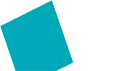 град Благоевград, 2700, площад „Георги Измирлиев“ 1, сграда на общинска администрация, ет.5,зала 509ПРОТОКОЛ  № 36-МИ / 19.03.2024гНа 19 mart  2024 г. от 18:00 часа се проведе заседание на Общинската  избирателна комисия Благоевград,   при следния  Д н е в е н  р е д: Доклад по административно дело 1097 /2023г на АС БлагоевградРазниПРИСЪСТВАТ: 1. Мартин Бусаров-председател2.  Милена Велкова -зам.председател3.  Пенка Ичева  -зам.председател4. Мустафа Сирачки-зам.председател5. Йорданка Борисова -секретар6.Мария Данчова-член7.Мая Драгиева - член8. Елена Панчева-член9. Божидар Неновп-членОТСЪСТВАЩИ:  1.  Елеонора Атанасова -зам.председател, 6.Чавдар Цонев – членЗаседанието бе открито в 18:00 ч. и председателствано от Мартин Бусаров – Председател на комисията:Мартин Бусаров   : Колеги, откривам заседанието на ОИК Благоевград.Предлагам на вниманието Ви дневния ред. Имате ли предложения за изменение?Няма предложения.Мартин Бусаров  : Уважаема ОИК, Докладвам, че сме получили касационна жалба от г-н Илко Стоянов, жалбоподател по адм.дело 1097/2023г. По описа на АС Благоевград. Заведена е в регистъра ни входящия с вх.№ 564-МИ от 14.03.2023г.Дежурните са подготвили две копия на жалбата и копие на заключенията на вещите лица, моля да се запознаете с текста на жалбата. Общо взето, оспорва се в цялост решението по дело 1097/2023г. Излагат се подробно доводи кое се счита за незаконосъобразно, моля след запознаване с жалбата да коментираме действията на ОИК занапред.Мая Драгиева :Колеги , аз искам думата и ще изложа едни мотиви, защо следва да пишем становище и да оспорваме жалбата. На първо място, не считам че жалбата е основателна, на жалбоподателите са дадени много възможности да правят искания. Аз присъствах като зрител на заседанията по делото. Слушах внимателно и разпитите на секция 010300054. Съдът няколко пъти отказа да уважи исканията на адвокатите на Илко Стоянов., и щом го е отказал е имал причини за това.На следващо място, има си експертизи, видно е че няма разминавания в резултата и резултата на г-н Байкушев е реален.Мисля, че трябва да вземем протоколно решение и да задължим да се изготви становище , с което да оспорим жалбата като неоснователна.Елена Панчева :Колеги аз прочетох жалбата и съм на мнение, че не следва да се изготвя становище. Нека не забравяме, че решението на Съда е в полза на ОИК, в смисъла, че не се отменя избора на кмет на община. Т.е. ние се ползваме от постановеното решение по делото и не смятам, че следва да заемаме страна в спора, при положение че решението на съда е в наша полза и не се налага ние да оспороваме и да водим процеса. Още нещо, все пак да не забравяме, че ще ни призоват за заседание във ВАС, и там ще си направим становище по съществото на спора, което ще е в посока, че ОИК си е права и е произнесла решение за изборния резултат законосъобразно.Мартин Бусаров :ОИК, аз нарочно изчаквах да говоря последен, за Ви споделя, какво смятам за правилно като поведение на комисията и защо.На първо място, решението по делото е в полза на ОИК. Не се налага да пишем жалби и да инициираме касационно производство. Напомням, че когато ни връчиха решението по дело 1097/23г. Дебатирахме и решихме да не предприемаме действия, тъй като ОИК се ползва от решението.На следващо място, жалбата е доста подробна, и има сериозни твърдения за осъществили се изборни нарушения. Но никъде не се атакува ОИК, да е допринесла за тези нарушения. Явно е, че спора е чисто правен, т.е. ВАС ще преценява аргументите на касационния жалбоподател г-н Илко Стоянов, по същество, и във връзка с твърдените за нарушени материално правни разпоредби. И на последно място – ще има заседание във ВАС, ще призоват ОИК, и ще се яви представител, тогава ще можем да вземем становище по спора, и да предоставим на Съда да преценява аргументите в жалбата, и разбира се, в отговора , който несъмнено ще се подаде от г-н Методи Байкушев. Отбелязвам само, че в тези производства, пред касационната инстанция, ОИК не е длъжна да изготвя каквото и да било, закона не дава задължение за становище, същото се изготвя по преценка на страната, с една дума не сме длъжни да пишем сега, може да го напишем за съдебно заседание, по хода на делото и по същество. Предлагам да не изготвяме становище, а да чакаме заседанието по делото и тогава да вземем отношение, такъв е и процеса, по заявеното в жалбата и отговора по нея.Има ли други желаещи за изказване?Няма. Добре.Предлагам да гласуваме проткоолно решение №1 от 15.02.2024г. с което ОИК Благоевград решава да изготви становище по жалба от г-н Илко Стоянов, депозирана по адм.дело 1097/2023г.  а АС Благиоеврад.ГЛАСУВАЛИ 9 члена на ОИК, ЗА гласуват 5  члена, ПРОТИВ гласуват 4 члена.Поименно : ЗА гласуват Милена Велкова -зам.председател, Пенка Ичева – зам.председател, Мая Драгиева – член, Мустафа Сирачки – зам.председател, Божидар  Ненов – членПРОТИВ гласуват Мартин Бусаров-Председател, Йорданка Борисова – секретар, Мария Данчова – член, Елена Панчева – член.Колеги не приемаме протоколно решение за изготвяне на становище поради липса на мнозинство от 2/3 от колегите. По точка втора: Колеги, нека да попълним графика с дежурства за текущата седмица, евентуално чакаме и отговора на касационната жалба  от съда по делото за избора на кмет на община. Закривам заседанието. ============================================================================================= Председател ОИК :       /п/                                                Секретар ОИК :  /п/